Publicado en   el 21/12/2015 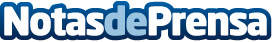 Cantabria acogerá el Campeonato de España de Ciclo Cros en Torrelavega los próximos 8,9 y 10 de eneroDatos de contacto:Nota de prensa publicada en: https://www.notasdeprensa.es/cantabria-acogera-el-campeonato-de-espana-de Categorias: Cantabria Ciclismo http://www.notasdeprensa.es